Skabelon til bilagsliste 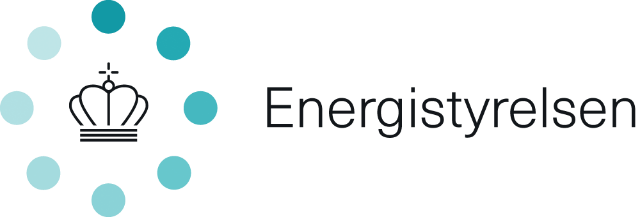 Ved indsendelse af mere end 5 bilag, skal der vedhæftes en bilagsliste. Du bedes udfylde bilagslisten med navnet på de vedhæftede dokumenter, og en beskrivende titel til det gældende bilag. Eksempel på bilagsliste: Bilagslisten vedhæftes sammen med dine dokumenter ansøgningen til udbetaling og indsendes via portalen. Navn på dokument Beskrivende titel Bilag 1 Faktura for installation af varmepumpe Navn på dokument Beskrivende titel 